 АДМИНИСТРАЦИЯ 
ЛЕНИНСКОГО МУНИЦИПАЛЬНОГО РАЙОНА
ВОЛГОГРАДСКОЙ ОБЛАСТИ______________________________________________________________________________ПОСТАНОВЛЕНИЕ(проект)От    .09.2018  № О внесении изменений в постановление администрации Ленинского муниципального района Волгоградской области от 04.10.2017 № 468 «Об утверждении муниципальной  программы Ленинского муниципального района «Комплекс мер по созданию безопасных условий для обучающихся и воспитанников в образовательных организациях Ленинского муниципального района»В соответствии с решением Ленинской районной Думы от 27.06.2018      № 60/231 «О внесении изменений в решение Ленинской районной Думы от 19.12.2017 № 52/193 «О бюджете Ленинского муниципального района на     2018 год и на плановый период 2019 и 2020 годов», руководствуясь статьей    22 Устава Ленинского муниципального района Волгоградской области,администрация Ленинского муниципального районаПОСТАНОВЛЯЕТ:1.  Внести изменения в муниципальную программу Ленинского муниципального района «Комплекс мер по созданию безопасных условий для обучающихся и воспитанников в образовательных организациях Ленинского муниципального района», утвержденную  постановлением администрации Ленинского муниципального района Волгоградской области от 04.10.2017 № 468 «Об утверждении муниципальной программы Ленинского муниципального района «Комплекс мер по созданию безопасных условий для обучающихся и воспитанников в образовательных организациях Ленинского муниципального района» (в редакции постановлений от 04.04.2018 № 168, от 08.05.2018 № 226, от  .09.2018  №   ) следующего содержания:  1.1. В разделе Паспорта программы позицию «Объёмы и источники финансирования программы (подпрограммы)» изложить в следующей редакции: «Финансирование программы осуществляется за счёт средств бюджета Ленинского муниципального района и иных источников финансирования в сумме  13995,02 тысяч рублей, в том числе: из бюджета района – 13995,02  тысяч рублей, из них:• в 2018 году – 4 218,32 тысяч рублей, из них – 0,630 тысяч рублей кредиторская задолженность; • в 2019 году – 1925,70 тысяч рублей; • в 2020 году – 1910,30 тысяч рублей;• в 2021 году – 2102,90 тысяч рублей; • в 2022 году – 1958,80 тысяч рублей;• в 2023 году – 1879,00 тысяч рублей.»;1.2. Абзац 2 раздела 5 «Обоснование объема финансовых ресурсов, необходимых для реализации муниципальной программы» изложить в следующей редакции: «Финансирование муниципальной программы осуществляется за счёт средств бюджета Ленинского муниципального района и иных источников финансирования в сумме 13995,02 тысяч рублей, в том числе: из бюджета района – 13995,02тысяч рублей, из них: в 2018 году – 4 218,32 тысяч рублей, из них – 0,630 тысяч рублей кредиторская задолженность; в 2019 году – 1925,70 тысяч рублей; в 2020 году – 1910,30 тысяч рублей; в 2021 году – 2102,90 тысяч рублей; в 2022 году – 1958,80 тысяч рублей; в 2023 году – 1879,00 тысяч рублей.»;1.3. Формы 2, 3 к муниципальной программе Ленинского муниципального района «Комплекс мер по созданию безопасных условий для обучающихся и воспитанников в образовательных организациях Ленинского муниципального района», утвержденной выше указанным постановлением изложить согласно приложениям (программа прилагается).2. Постановление вступает в силу  с момента его подписания и подлежит официальному обнародованию.Глава администрацииЛенинского муниципального района 				  Н.Н. Варваровский УТВЕРЖДЕНпостановлением администрацииЛенинского муниципального районаот 04.10.2017 № 468   ПАСПОРТ(проект)муниципальной программы Ленинского муниципального района Волгоградской области«Комплекс мер по созданию безопасных условий для обучающихся и воспитанников в образовательных организациях Ленинского муниципального района»(в редакции постановлений от 04.04.2018 № 168, от 08.05.2018 № 226, от 06.07.2018 № 406, от .09.2018 №    )Раздел 1 «Общая характеристика сферы реализации муниципальной программы»       	Ситуация в сфере безопасности образовательных организаций Ленинского муниципального района  по-прежнему остается напряженной.    Районная система образования включает в себя 27 образовательных организаций: 15 общеобразовательных организаций, 9 дошкольных организаций  и 3 организации дополнительного образования. На основании обследования состояния безопасности образовательных организаций было установлено,  что не все учреждения оборудованы каналом передачи с выводом на пожарную часть, не полностью  оснащены первичными  средствами пожаротушения.  Проблемы обеспечения безопасности здоровья и жизни учащихся и воспитанников образовательных организаций приобретают актуальное значение и становятся приоритетными в сфере образования. Для этого в образовательных организациях, частично, установлены системы видеонаблюдения, не все учреждения оборудованы кнопками экстренного вызова.         Данная муниципальная программа  обусловлена  исходным  состоянием  проблем, подлежащих решению на программной основе, вызывает тревогу по поводу общего состояния образовательных организаций Ленинского муниципального района.        Основное внимание при разработке муниципальной программы уделено минимизации затрат на достижение социального и экономического эффекта при осуществлении программных мероприятий.Раздел 2 «Цели, задачи, сроки и этапы реализации муниципальной программы»       Основными целями  муниципальной программы является обеспечение безопасности образовательного процесса, предотвращение пожаров и гибели людей на объектах образовательных организаций, создание необходимых условий для укрепления пожарной безопасности образовательных организаций, предупреждение и профилактика пожаров, обеспечение первичных мер пожарной безопасности в образовательных организациях, совершенствование организации  тушения пожаров, повышение безопасности образовательных организаций, снижение риска возникновения изношенности зданий и прилегающих к ним территорий, обеспечение их сохранности и долговечности, недопущение преждевременного физического износа, а также усиление антитеррористической  защищенности объектов  образования; повышение безопасности образовательных организаций.      Основными задачами, решаемыми в рамках муниципальной программы, являются:	- обеспечение пожарной безопасности зданий, сооружений образовательных организаций  на основе использования современных достижений науки и техники в данной области, оснащение новыми средствами пожаротушения образовательных организаций, ремонтно-восстановительные работы; 	- развитие  материально-технической базы и их приведение в соответствие с требованиями Федерального закона Российской Федерации от 06.03.2006 № 35-ФЗ «О противодействии терроризму»;Сроки реализации муниципальной программы  2018-2023 годы. Программа реализуется в один этап 2018-2023 годы.Раздел 3 «Целевые показатели муниципальной программы, ожидаемые конечные результаты реализации муниципальной программы»       	Целевые показатели муниципальной программы определены  на основе анализа исходного состояния образовательных организаций района, предусмотренных в рамках реализации двух подпрограмм сроком  на 2018-2023 годы на последний год реализации :	1 подпрограмма	«Укрепление пожарной безопасности в образовательных организациях, ремонтно-восстановительные работы»: количество систем АПС, канала передач с выводом на пожарную часть и пожарных кранов прошедших ТО – 162 штуки; число слушателей, прошедших курс обучения по пожарному техминимуму и ответственного за электрохозяйство – 150 человек; количество приобретенных  огнетушителей – 564 штуки; доля муниципальных общеобразовательных организаций, требующих текущих ремонта- 0,37 %.        2 подпрограмма        «Укрепление антитеррористической защищенности в образовательных организациях»: количество установленных камер видеонаблюдения – 4 штуки; количество установленных тревожных кнопок – 6 штук.       Целевые показатели характеризуются по форме № 1 (прилагается).       Основными конечными результатами целевых показателей являются: повышение безопасности образовательных организаций, аварийных ситуаций, травматизма и гибели людей; укрепление  материально-технической  базы образовательных организаций, приведение  зданий  и помещений образовательных организаций в соответствие с требованиями пожарной безопасности; проведение курса  обучения по пожарному техминимуму и ответственных за электрохозяйство, в целях снижения риска возникновения пожаров; укрепление антитеррористической защищенности образовательных организаций; снижение риска возникновения чрезвычайных ситуаций; устранение предписаний отделами надзорной деятельности - на этой основе снижение муниципальных расходов на муниципальную программу и получение социально-экономического эффекта.Раздел 4 «Обобщенная характеристика основных мероприятий муниципальной программы (подпрограммы)»Муниципальная программа предусматривает реализацию подпрограмм:1 подпрограмма:«Укрепление пожарной безопасности в образовательных организациях, ремонтно-восстановительные работы» включающая ряд мероприятий: - установку, монтаж, демонтаж, ремонт и техническое обслуживание АПС, канала передач с выводом на пожарную  часть и пожарных кранов; - замену и приобретение противопожарных дверей и огнетушителей, заправку огнетушителей; - обучение ответственного по пожарному техническому минимуму и ответственного  за электрохозяйство;- проведение электротехнических испытаний и электрических измерений электрооборудования, обработка огнезащитным составом деревянных конструкций, проверка качества огнезащитной  обработки;- создание в общеобразовательных организациях, расположенных в сельской местности, условий для занятий физической культурой и спортом.Данная подпрограмма  направлена на  совершенствование и повышение эффективности системы пожарной безопасности в образовательных организациях, с целью повышения уровня компетентности  учащихся и воспитанников в области пожарной безопасности (чем больше дети и учащиеся образовательных организаций будут знать о безопасности пожарной безопасности, тем больше вероятность их самоспасения и эвакуации при возникшем пожаре); снижение риска возникновения пожаров; повышение  уровня  безопасности учащихся и воспитанников; минимилизацию последствий и материального ущерба от пожаров; развитие материально-технической базы образовательных организаций района. 2 подпрограмма:«Укрепление антитеррористической защищенности образовательных организаций», включающая ряд мероприятий:- приобретение, установку, ремонт видеонаблюдения и тревожной кнопки;- техническое обслуживание системы видеонаблюдения;- услуги по централизованной охране. В рамках данной подпрограммы реализуется ряд задач и целей: повышение антитеррористической безопасности и принятия своевременных мер при возникновении чрезвычайных ситуаций в образовательных организациях; обеспечение безопасности обучающихся, воспитанников и работников образовательных организаций во время их образовательной и трудовой деятельности. Перечень мероприятий и ресурсное обеспечение соответствуют форме 2 (прилагается).Раздел 5 «Обоснование объема финансовых ресурсов, необходимых для реализации муниципальной программы»       Основанием для финансирования   муниципальной программы  является анализ исходного состояния образовательных организаций района. Не все образовательные организации соответствуют нормам, которые предусматриваются противопожарной безопасностью: ряд  образовательных организаций не оборудован каналом передачи о пожаре с выводом на пожарную часть; требуют   замены и заправки  первичных  средств пожаротушения. Не во всех образовательных организациях установлена система видеонаблюдения, не все организации оборудованы кнопками экстренного вызова. Несоответствие в общеобразовательных организациях, расположенных в сельской местности, условий для занятий физической культурой и спортом.  	Финансирование муниципальной программы осуществляется за счёт средств бюджета Ленинского муниципального района и иных источников финансирования в сумме 13 995,02 тысяч рублей, в том числе: из бюджета района – 13 995,02 тысяч рублей, из них: в 2018 году – 4 218,32 тысяч рублей, из них – 0,630 тысяч рублей кредиторская задолженность; в 2019 году – 1925,70 тысяч рублей; в 2020 году – 1910,30 тысяч рублей; в 2021 году – 2102,90 тысяч рублей; в 2022 году – 1958,80 тысяч рублей; в 2023 году -  1879,00 тысяч рублей.Ресурсное обеспечение муниципальной программы осуществляется за счет средств бюджета Ленинского муниципального района по форме 3 (прилагается).Раздел 6 «Механизмы реализации муниципальной программы»Муниципальная программа реализуется через исполнителей посредством использования  финансовых ресурсов, утвержденных бюджетом на текущий календарный год, в соответствии с  федеральным законом от 05.04.2013 № 44-ФЗ «О контрактной системе в сфере закупок, товаров, работ, услуг для обеспечения государственных и муниципальных нужд».Исполнители обеспечивают:своевременную и качественную подготовку и реализацию муниципальной программы,  эффективное использование средств, выделяемых на её реализацию;подготовку предложений  по формированию перечня мероприятий;проведение мониторинга результатов реализации муниципальной программы;осуществление отбора на конкурсной основе исполнителей работ и услуг, а также поставщиков продукции по каждому мероприятию;подготовку предложений по совершенствованию механизмов реализации Программы.подписание соглашения (контракта) о намерениях, предусматривающих финансирование за счёт средств других бюджетов и внебюджетных источников.Ответственный исполнитель муниципальной программы отслеживает эффективное использование выделяемых на её выполнение финансовых средств. Методы управления реализацией муниципальной программы и исполнение программы осуществляется в соответствии с постановлением администрации Ленинского муниципального района от 27.04.2016 № 204 «Об утверждении Порядка разработки, реализации и оценки эффективности реализации муниципальных программ Ленинского муниципального района Волгоградской области» (в редакции постановлений от 11.07.2016 № 332, от 16.12.2016 № 568, от 14.02.2017 № 61, от 13.03.2017 № 112, от 05.04.2017 № 167, от 17.05.2017        № 240, от 24.07.2017 № 342, от 28.11.2017 № 575, 13.03.2018 № 134).Раздел 7 «Перечень имущества, создаваемого (приобретаемого) в ходе реализации муниципальной программы. Сведения о правах на имущество, создаваемого (приобретаемого) в ходе реализации муниципальной программы»	В ходе реализации программы будут оказаны услуги по проведению технического обслуживания системы АПС и произведена оплата муниципальных контрактов за выполненный объем работ  в 27 образовательных организациях, приобретены   огнетушители и переданы в собственность 27 образовательным организациям МКОУ «Маякоктябрьская СОШ». Установлены и переданы в собственность системы видеонаблюдения в МКОУ «Рассветинская СОШ», МКДОУ «Детский сад № 6 «Радуга», МБОУ ДО «Ленинский ДЮЦ», МБОУ ДО «Ленинская ДШИ», МКУ ДО «Ленинская ДЮСШ».          2018 год. Общий объем финансирования на указанные мероприятия составит  – 1950,16 тысяч рублей.	2019 год. Общий объем финансирования на указанные мероприятия составит – 1559,90 тысяч рублей.	2020 год. Общий объем финансирования на указанные мероприятия составит – 1559,20 тысячи рублей.         2021 год. Общий объем финансирования на указанные мероприятия составит – 1530,40 тысяч рублей.         2022 год. Общий объем финансирования на указанные мероприятия составит – 1538,90 тысяч рублей.         2023 год. Общий объем финансирования на указанные мероприятия составит – 1530,90 тысяч рублей.ФОРМА 1к муниципальной программе Ленинского муниципального района «Комплекс мер по созданию безопасных условий для обучающихся и воспитанников в образовательных организациях Ленинского муниципального района», утвержденной постановлением администрации Ленинского муниципального района от 04.10.2017 № 468 Переченьцелевых показателей муниципальной программы Ленинского муниципального района «Комплекс мер по созданию безопасных условий для обучающихся и воспитанников в образовательных организациях Ленинского муниципального района»  (в редакции постановлений от 04.04.2018 № 168, от 08.05.2018 № 226, от 06.07.2018 № 406, от .09.2018 №    )ФОРМА 2к муниципальной программе Ленинского муниципального района «Комплекс мер по созданию безопасных условий для обучающихся и воспитанников в образовательных организациях Ленинского муниципального района», утвержденной постановлением администрации Ленинского муниципального района от 04.10.2017 № 468 Переченьмероприятий муниципальной программы Ленинского муниципального района «Комплекс мер по созданию безопасных условий для обучающихся и воспитанников в образовательных организациях Ленинского муниципального района» (в редакции постановления от 04.04.2018 № 168, от 08.05.2018 № 226, от 06.07.2018 № 406, от .09.2018 №    )ФОРМА 3к муниципальной программе Ленинского муниципального района «Комплекс мер по созданию безопасных условий для обучающихся и воспитанников в образовательных организациях Ленинского муниципального района», утвержденной постановлением администрации Ленинского муниципального района от 04.10.2017 № 468 РЕСУРСНОЕ ОБЕСПЕЧЕНИЕмуниципальной программы Ленинского муниципального района «Комплекс мер по созданию безопасных условий для обучающихся и воспитанников в образовательных организациях Ленинского муниципального района» за счет средств, привлеченных из различных источников финансирования (в редакции постановления от 04.04.2018 № 168, от 08.05.2018 № 226, от 06.07.2018 № 406, от .09.2018 №    )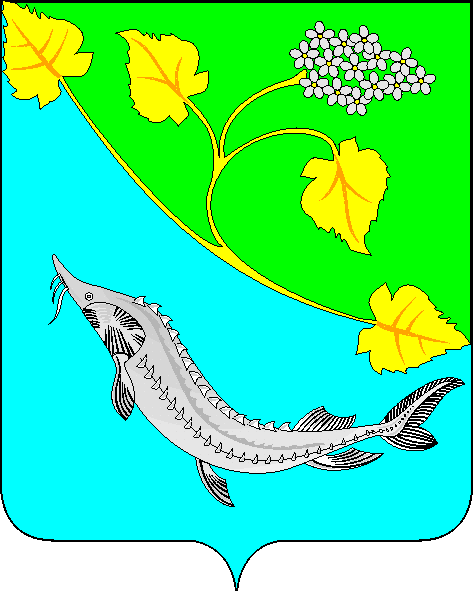 Ответственный исполнитель программы (подпрограммы)Отдел образования  администрации Ленинского муниципального районаСоисполнители программы (подпрограммы)Образовательные организации:                         МКОУ «Ленинская СОШ № 1»МКОУ «Ленинская СОШ № 2»    МКОУ «Ленинская СОШ № 3»  МКОУ «Заплавинская СОШ»  МКОУ «Царевская СОШ»                                                    МКОУ «Покровская СОШ»  МКОУ «Ильичевская СОШ»  МКОУ «Расветинская СОШ»    МКОУ «Коммунаровская СОШ»   МКОУ «Степновская СОШ»   МКОУ «Каршевитская СОШ» МКОУ «Колобовская СОШ»МКОУ «Маякоктябрьская СОШ»        МКОУ «Маляевская ООШ»         МКОУ «Ленинская открытая (сменная) ОШ»МКДОУ «Детский сад № 1 «Буратино»МКДОУ «Детский сад № 2 «Родничок»МКДОУ «Детский сад № 3 «Колокольчик»МКДОУ «Детский сад № 5 «Солнышко»МКДОУ «Детский сад № 6 «Радуга»МКДОУ «Детский сад № 7 «Сказка»МКДОУ «Царевский детский сад»МКДОУ «Заплавинский детский сад»МКДОУ «Маляевский детский сад»МБОУ ДО «Ленинская ДШИ»                                                                                                                МБОУ ДО «Ленинский ДЮЦ»МКУ ДО «Ленинская ДЮСШ»Подпрограммы программы1) Укрепление пожарной безопасности в образовательных организациях, ремонтно-восстановительные работы;2) Укрепление антитеррористической защищенности образовательных организаций.Цели Программы (подпрограммы)Целями Программы является:- обеспечение безопасности образовательного процесса, предотвращение пожаров и гибели людей на объектах образовательных организаций, создание необходимых условий для укрепления пожарной безопасности образовательных организаций, предупреждение и профилактика пожаров, обеспечение первичных мер пожарной безопасности в образовательных организациях, совершенствование организации  тушения пожаров;- повышение безопасности образовательных организаций, снижение риска возникновения изношенности зданий и прилегающих к ним территорий, обеспечение их сохранности и долговечности, недопущение преждевременного физического износа;- усиление антитеррористической защищённости  объектов образования, обеспечение безопасности образовательного процесса.Задачи программы (подпрограммы)Основными задачами, решаемыми в рамках Программы, являются:- обеспечение пожарной безопасности зданий, сооружений образовательных организаций  на основе использования современных достижений науки и техники в данной области, оснащение новыми средствами пожаротушения образовательных организаций, ремонтно-восстановительные работы;- развитие  материально-технической базы и их приведение в соответствие с требованиями Федерального закона Российской Федерации от 06.03.2006 № 35-ФЗ «О противодействии терроризму».Целевые показатели программы (подпрограммы)- количество систем АПС, канала передач с выводом  на пожарную часть,  прошедших ТО;- число слушателей, прошедших курс обучения  по пожарному техминимуму и ответственного за электрохозяйство;- количество приобретенных огнетушителей;- количество установленных камер видеонаблюдения;- количество установленных тревожных кнопок;- доля муниципальных общеобразовательных организаций, требующих текущего ремонта.Сроки и этапы  реализации программы (подпрограммы)Сроки реализации программы 2018-2023 годы. Программа реализуется в один этап 2018-2023 годы.Объёмы и источники финансирования программы (подпрограммы)Финансирование программы осуществляется за счёт средств   бюджета Ленинского муниципального района и иных источников финансирования  в сумме  13 995,02 тысяч рублей, в том числе: из бюджета района – 13 995,02 тысяч рублей, из них:  • в 2018 году – 4 218,32 тысяч рублей, из них – 0,630 тысяч рублей кредиторская задолженность;  • в 2019 году – 1925,70 тысяч рублей;• в 2020 году – 1910,30 тысяч рублей;• в 2021 году – 2102,90 тысяч рублей;• в 2022 году – 1958,80 тысяч рублей;• в 2023 году – 1879,00 тысяч рублей.Ожидаемые результаты реализации Программы Повышение безопасности образовательных организаций, снижение рисков возникновения пожаров, аварийных ситуаций, травматизма и гибели людей  и получение социально-экономического эффекта. Полное и своевременное финансирование Программы и её выполнение предполагают укрепить материально-техническую базу образовательных организаций, оборудовать образовательные организации системами видеонаблюдения, кнопками экстренного вызова, укрепить антитеррористическую защищённость образовательных организаций, произвести замену электропроводки в помещениях образовательных организаций. Организовать планомерное обучение постоянного состава, детей и учащихся мерам пожарной безопасности, действиям при возникновении пожара, на случай чрезвычайных ситуаций.Реализация   Программы проявится в повышении антитеррористической защищённости образовательных организаций, снижении риска возникновения чрезвычайных ситуаций, а также, снижение риска возникновения изношенности зданий, на этой основе снижение расходов бюджета на ликвидацию последствий аварийных ситуаций. Повышение безопасности образовательных организаций, снижение риска возникновения изношенности зданий.                         № п/пНаименование целевого показателяЕдиница измеренияЗначения целевых показателейЗначения целевых показателейЗначения целевых показателейЗначения целевых показателейЗначения целевых показателейЗначения целевых показателейЗначения целевых показателейЗначения целевых показателей                         № п/пНаименование целевого показателяЕдиница измеренияОтчетный год2016Текущий год20172018 годпрогноз2019 годпрогноз2020 годпрогноз2021 год прогноз2022 год прогноз2023 год прогноз12345678«Комплекс мер по созданию безопасных условий для обучающихся и воспитанников в образовательных организациях Ленинского муниципального района»«Комплекс мер по созданию безопасных условий для обучающихся и воспитанников в образовательных организациях Ленинского муниципального района»«Комплекс мер по созданию безопасных условий для обучающихся и воспитанников в образовательных организациях Ленинского муниципального района»«Комплекс мер по созданию безопасных условий для обучающихся и воспитанников в образовательных организациях Ленинского муниципального района»«Комплекс мер по созданию безопасных условий для обучающихся и воспитанников в образовательных организациях Ленинского муниципального района»«Комплекс мер по созданию безопасных условий для обучающихся и воспитанников в образовательных организациях Ленинского муниципального района»«Комплекс мер по созданию безопасных условий для обучающихся и воспитанников в образовательных организациях Ленинского муниципального района»«Комплекс мер по созданию безопасных условий для обучающихся и воспитанников в образовательных организациях Ленинского муниципального района»«Комплекс мер по созданию безопасных условий для обучающихся и воспитанников в образовательных организациях Ленинского муниципального района»«Комплекс мер по созданию безопасных условий для обучающихся и воспитанников в образовательных организациях Ленинского муниципального района»«Комплекс мер по созданию безопасных условий для обучающихся и воспитанников в образовательных организациях Ленинского муниципального района»1Количество систем АПС, канала передач с выводом на пожарную часть, прошедших ТОштук28272727272727272Количество приобретенных огнетушителейштук011157582741031153Число слушателей, прошедших курс обучения по пожарному техминимуму и ответственного за электрохозяйствочеловек18172525252525254Количество установленных камер видеонаблюденияштук514000005Доля муниципальных общеобразовательных организаций, требующих текущих ремонта%10,73,63,700000006Количество установленных тревожных кнопокштук20600000001 подпрограмма: «Укрепление пожарной безопасности в образовательных организациях, ремонтно-восстановительные работы »1 подпрограмма: «Укрепление пожарной безопасности в образовательных организациях, ремонтно-восстановительные работы »1 подпрограмма: «Укрепление пожарной безопасности в образовательных организациях, ремонтно-восстановительные работы »1 подпрограмма: «Укрепление пожарной безопасности в образовательных организациях, ремонтно-восстановительные работы »1 подпрограмма: «Укрепление пожарной безопасности в образовательных организациях, ремонтно-восстановительные работы »1 подпрограмма: «Укрепление пожарной безопасности в образовательных организациях, ремонтно-восстановительные работы »1 подпрограмма: «Укрепление пожарной безопасности в образовательных организациях, ремонтно-восстановительные работы »1 подпрограмма: «Укрепление пожарной безопасности в образовательных организациях, ремонтно-восстановительные работы »1 подпрограмма: «Укрепление пожарной безопасности в образовательных организациях, ремонтно-восстановительные работы »1 подпрограмма: «Укрепление пожарной безопасности в образовательных организациях, ремонтно-восстановительные работы »1 подпрограмма: «Укрепление пожарной безопасности в образовательных организациях, ремонтно-восстановительные работы »1 подпрограмма: «Укрепление пожарной безопасности в образовательных организациях, ремонтно-восстановительные работы »1 подпрограмма: «Укрепление пожарной безопасности в образовательных организациях, ремонтно-восстановительные работы »1Количество систем АПС, канала передач с выводом на пожарную часть, прошедших ТОштук282727272727272727272 Количество приобретенных огнетушителейштук011157582741031031151153Число слушателей, прошедших курс обучения  по пожарному техминимуму и ответственного за электрохозяйствочеловек181725252525252525254Доля муниципальных общеобразовательных организаций, требующих текущих ремонта%10,73,63,700000002 подпрограмма: «Укрепление антитеррористической защищенности в образовательных организациях»2 подпрограмма: «Укрепление антитеррористической защищенности в образовательных организациях»2 подпрограмма: «Укрепление антитеррористической защищенности в образовательных организациях»2 подпрограмма: «Укрепление антитеррористической защищенности в образовательных организациях»2 подпрограмма: «Укрепление антитеррористической защищенности в образовательных организациях»2 подпрограмма: «Укрепление антитеррористической защищенности в образовательных организациях»2 подпрограмма: «Укрепление антитеррористической защищенности в образовательных организациях»2 подпрограмма: «Укрепление антитеррористической защищенности в образовательных организациях»2 подпрограмма: «Укрепление антитеррористической защищенности в образовательных организациях»2 подпрограмма: «Укрепление антитеррористической защищенности в образовательных организациях»2 подпрограмма: «Укрепление антитеррористической защищенности в образовательных организациях»2 подпрограмма: «Укрепление антитеррористической защищенности в образовательных организациях»2 подпрограмма: «Укрепление антитеррористической защищенности в образовательных организациях»1Количество установленных камер видеонаблюденияштук51400000002Количество установленных тревожных кнопокштук2060000000    № п/пНаименование мероприятияОтветственный исполнитель, соисполнитель муниципальной программы, подпрограммыГод реализацииВсегоВсегоОбъемы и источники финансирования (тыс. рублей)Объемы и источники финансирования (тыс. рублей)Объемы и источники финансирования (тыс. рублей)Объемы и источники финансирования (тыс. рублей)Объемы и источники финансирования (тыс. рублей)Объемы и источники финансирования (тыс. рублей)Объемы и источники финансирования (тыс. рублей)Объемы и источники финансирования (тыс. рублей)Непосредственные результаты реализации мероприятий    № п/пНаименование мероприятияОтветственный исполнитель, соисполнитель муниципальной программы, подпрограммыГод реализацииВсегоВсегоВ том числеВ том числеВ том числеВ том числеВ том числеВ том числеВ том числеВ том числеНепосредственные результаты реализации мероприятий    № п/пНаименование мероприятияОтветственный исполнитель, соисполнитель муниципальной программы, подпрограммыГод реализацииВсегоВсегоФедеральный бюджетОбластной бюджетОбластной бюджетМестный бюджетМестный бюджетМестный бюджетМестный бюджетВнебюджетные средстваНепосредственные результаты реализации мероприятий1234556778888910«Комплекс мер по созданию безопасных условий для обучающихся и воспитанников в образовательных организацияхЛенинского муниципального района» «Комплекс мер по созданию безопасных условий для обучающихся и воспитанников в образовательных организацияхЛенинского муниципального района» «Комплекс мер по созданию безопасных условий для обучающихся и воспитанников в образовательных организацияхЛенинского муниципального района» «Комплекс мер по созданию безопасных условий для обучающихся и воспитанников в образовательных организацияхЛенинского муниципального района» «Комплекс мер по созданию безопасных условий для обучающихся и воспитанников в образовательных организацияхЛенинского муниципального района» «Комплекс мер по созданию безопасных условий для обучающихся и воспитанников в образовательных организацияхЛенинского муниципального района» «Комплекс мер по созданию безопасных условий для обучающихся и воспитанников в образовательных организацияхЛенинского муниципального района» «Комплекс мер по созданию безопасных условий для обучающихся и воспитанников в образовательных организацияхЛенинского муниципального района» «Комплекс мер по созданию безопасных условий для обучающихся и воспитанников в образовательных организацияхЛенинского муниципального района» «Комплекс мер по созданию безопасных условий для обучающихся и воспитанников в образовательных организацияхЛенинского муниципального района» «Комплекс мер по созданию безопасных условий для обучающихся и воспитанников в образовательных организацияхЛенинского муниципального района» «Комплекс мер по созданию безопасных условий для обучающихся и воспитанников в образовательных организацияхЛенинского муниципального района» «Комплекс мер по созданию безопасных условий для обучающихся и воспитанников в образовательных организацияхЛенинского муниципального района» «Комплекс мер по созданию безопасных условий для обучающихся и воспитанников в образовательных организацияхЛенинского муниципального района» 1Установка, монтаж, демонтаж, ремонт и техническое  обслуживание АПС, канала передач на пожарную часть и пожарных кранов. Отдел образования администрации Ленинского муниципального  района, образовательные организации.                       2018 год2019 год2020 год2021 год2022 год2023 год1582,101456,201456,201456,201456,201456,200,000,000,000,000,000,000,000,000,000,000,000,000,000,000,000,000,000,000,000,000,000,000,000,000,000,000,000,000,000,000,000,000,000,000,000,001582,101456,201456,201456,201456,201456,200,000,000,000,000,000,000,000,000,000,000,000,00В целях  повышении уровня безопасности учащихся и воспитанников путем снижения рисков возникновения пожаров, а также для минимилизации последствий и материального ущерба от пожаров.2Замена и приобретение противопожарных дверей и огнетушителей, заправка огнетушителейОтдел  образования администрации Ленинского муниципального  района, образовательные организации.2018 год2019 год2020 год2021 год2022 год2023 год128,70103,70103,0074,2082,7074,700,000,000,000,000,000,000,000,000,000,000,000,000,000,000,000,000,000,000,000,000,000,000,000,000,000,000,000,000,000,000,000,000,000,000,000,00128,70103,70103,0074,2082,7074,700,000,000,000,000,000,000,000,000,000,000,000,00Обеспечение безопасности учащихся и воспитанников образовательных организаций3Обучение ответственного  по пожарному техминимуму и ответственного за электрохозяйствоОтдел образования администрации Ленинского муниципального  района, образовательные организации.2018 год2019 год2020 год2021 год2022 год2023 год36,7033,1033,1035,0033,1033,300,000,000,000,000,000,000,000,000,000,000,000,000,000,000,000,000,000,000,000,000,000,000,000,000,000,000,000,000,000,000,000,000,000,000,000,0036,7033,1033,1035,0033,1033,300,000,000,000,000,000,000,000,000,000,000,000,00Повышение безопасности образовательных организаций. Снижение рисков возникновения пожаров, аварийных ситуаций, травматизма и гибели людей. Повышение уровня квалификации.4Проведение электротехнических испытаний  и электрических измерений электрооборудования, обработка огнезащитным составом деревянных конструкций, проверка качества огнезащитной обработкиОтдел образования администрации Ленинского муниципального  района,  образовательные организации.2018 год2019 год2020 год2021 год2022 год2023 год391,20232,90218,20431,70285,00213,000,000,000,000,000,000,000,000,000,000,000,000,000,000,000,000,000,000,000,000,000,000,000,000,000,000,000,000,000,000,000,000,000,000,000,000,00391,20232,90218,20431,70285,00213,000,000,000,000,000,000,000,000,000,000,000,000,00Повышение  защищенности образовательных организаций от пожаров5Создание в общеобразовательных организациях, расположенных в сельской местности, условий для занятий физической культурой и спортомОтдел образования администрации Ленинского муниципального  района, образовательные организации.2018 год2019 год2020 год 2021 год2022 год2023 год1592,660,000,000,000,000,001301,200,000,000,000,000,001301,200,000,000,000,000,001301,200,000,000,000,000,00211,830,000,000,000,000,00211,830,000,000,000,000,00211,830,000,000,000,000,0079,630,000,000,000,000,00Повышение безопасности образовательных организаций. Снижение рисков возникновения пожаров, аварийных ситуаций, травматизма и гибели людей. Повышение уровня квалификации.6Приобретение, установка, ремонт видеонаблюдения и тревожной кнопки.Отдел образования администрации Ленинского муниципального  района, образовательные организации.2018 год2019 год2020 год 2021 год2022 год2023 год355,0027,0027,0031,0027,0027,000,000,000,000,000,000,000,000,000,000,000,000,000,000,000,000,000,000,000,000,000,000,000,000,000,000,000,000,000,000,000,000,000,000,000,000,00355,0027,0027,0031,0027,0027,000,000,000,000,000,000,000,000,000,000,000,000,00Усиление антитеррористической защищенности объектов образования, обеспечение безопасности образовательного процесса.7Техническое обслуживание системы видеонаблюдения, услуги по централизованной охранеОтдел образования администрации Ленинского муниципального  района, образовательные организации.2018 год2019 год2020 год2021 год2022 год2023 год131,9672,8072,8074,8074,8074,800,000,000,000,000,000,000,000,000,000,000,000,000,000,000,000,000,000,000,000,000,000,000,000,000,000,000,000,000,000,000,000,000,000,000,000,00131,9672,8072,8074,8074,8074,800,000,000,000,000,000,000,000,000,000,000,000,00Усиление антитеррористической защищенности объектов образования, обеспечение безопасности образовательного процесса.Итого по муниципальной программе:Отдел образования администрации Ленинского муниципального района, образовательные организации.2018-2023ггВ том числе: 13995,021301,201301,201301,20211,83211,83211,8312 481,990,000,00Итого по муниципальной программе:Отдел образования администрации Ленинского муниципального района, образовательные организации.2018 год2019 год2020 год2021 год2022 год2023год4218,321925,701910,302102,901958,801879,001301,200,000,000,000,000,001301,200,000,000,000,000,001301,200,000,000,000,000,00211,830,000,000,000,000,00211,830,000,000,000,000,00211,830,000,000,000,000,002705,291925,701910,302102,901958,801879,000,000,000,000,000,000,000,000,000,000,000,000,001 подпрограмма: «Укрепление пожарной безопасности в образовательных организациях, ремонтно-восстановительные работы»1 подпрограмма: «Укрепление пожарной безопасности в образовательных организациях, ремонтно-восстановительные работы»1 подпрограмма: «Укрепление пожарной безопасности в образовательных организациях, ремонтно-восстановительные работы»1 подпрограмма: «Укрепление пожарной безопасности в образовательных организациях, ремонтно-восстановительные работы»1 подпрограмма: «Укрепление пожарной безопасности в образовательных организациях, ремонтно-восстановительные работы»1 подпрограмма: «Укрепление пожарной безопасности в образовательных организациях, ремонтно-восстановительные работы»1 подпрограмма: «Укрепление пожарной безопасности в образовательных организациях, ремонтно-восстановительные работы»1 подпрограмма: «Укрепление пожарной безопасности в образовательных организациях, ремонтно-восстановительные работы»1 подпрограмма: «Укрепление пожарной безопасности в образовательных организациях, ремонтно-восстановительные работы»1 подпрограмма: «Укрепление пожарной безопасности в образовательных организациях, ремонтно-восстановительные работы»1 подпрограмма: «Укрепление пожарной безопасности в образовательных организациях, ремонтно-восстановительные работы»1 подпрограмма: «Укрепление пожарной безопасности в образовательных организациях, ремонтно-восстановительные работы»1 подпрограмма: «Укрепление пожарной безопасности в образовательных организациях, ремонтно-восстановительные работы»1 подпрограмма: «Укрепление пожарной безопасности в образовательных организациях, ремонтно-восстановительные работы»1 подпрограмма: «Укрепление пожарной безопасности в образовательных организациях, ремонтно-восстановительные работы»1Установка, монтаж, демонтаж, ремонт и техническое обслуживание АПС, канала передач с выводом на пожарную часть и пожарных кранов;Отдел образования администрации Ленинского муниципального района, образовательные организации.2018 год2019 год2020 год2021 год2022 год2023 год1582,101456,201456,201456,201456,201456,200,000,000,000,000,000,000,000,000,000,000,000,000,000,000,000,000,000,000,000,000,000,000,000,000,000,000,000,000,000,001582,101456,201456,201456,201456,201456,201582,101456,201456,201456,201456,201456,200,000,000,000,000,000,000,000,000,000,000,000,00В целях  повышении уровня безопасности учащихся и воспитанников путем снижения рисков возникновения пожаров, а также для минимилизации последствий и материального ущерба от пожаров.2Замена и приобретение противопожарных дверей и огнетушителей, заправка огнетушителейОтдел образования администрации Ленинского муниципального района, образовательные организации.2018 год2019 год2020 год2021 год2022 год2023 год128,70103,70103,0074,2082,7074,700,000,000,000,000,000,000,000,000,000,000,000,000,000,000,000,000,000,000,000,000,000,000,000,000,000,000,000,000,000,00128,70103,70103,0074,2082,7074,70128,70103,70103,0074,2082,7074,700,000,000,000,000,000,000,000,000,000,000,000,00Обеспечение безопасности учащихся  и воспитанников образовательных организаций3Обучение ответственного  по пожарному техминимуму и ответственного за электрохозяйствоОтдел образования администрации Ленинского муниципального района, образовательные организации2018 год2019 год2020 год2021 год2022 год2023 год36,7033,1033,1035,0033,1033,300,000,000,000,000,000,000,000,000,000,000,000,000,000,000,000,000,000,000,000,000,000,000,000,000,000,000,000,000,000,0036,7033,1033,1035,0033,1033,3036,7033,1033,1035,0033,1033,300,000,000,000,000,000,000,000,000,000,000,000,00Повышение безопасности образовательных организаций. Снижение рисков возникновения пожаров, аварийных ситуаций, травматизма и гибели людей. Повышение уровня квалификации4Проведение электротехнических испытаний  и электрических  измерений электрооборудования, обработка огнезащитным составом деревянных конструкций, проверка качества огнезащитной обработкиОтдел образования администрации Ленинского муниципального района, образовательные организации2018 год2019 год2020 год2021 год2022 год2023 год391,20232,90218,20431,70285,00213,000,000,000,000,000,000,000,000,000,000,000,000,000,000,000,000,000,000,000,000,000,000,000,000,000,000,000,000,000,000,00391,20232,90218,20431,70285,00213,00391,20232,90218,20431,70285,00213,000,000,000,000,000,000,000,000,000,000,000,000,00Повышение  защищенности образовательных организаций от пожаров5Создание в общеобразовательных организациях, расположенных в сельской местности, условий для занятий физической культурой и спортомОтдел образования администрации Ленинского муниципального района, образовательные организации2018 год2019 год2020 год2021 год2022 год2023 год1592,660,000,000,000,000,001301,200,000,000,000,000,001301,200,000,000,000,000,00211,830,000,000,000,000,00211,830,000,000,000,000,00211,830,000,000,000,000,0079,630,000,000,000,000,0079,630,000,000,000,000,000,000,000,000,000,000,000,000,000,000,000,000,00Повышение безопасности образовательных организаций. Снижение рисков возникновения пожаров, аварийных ситуаций, травматизма и гибели людей. Повышение уровня квалификации.Итого по 1 подпрограмме:Отдел образования администрации Ленинского муниципального района, образовательные организации2018-2023гг В том числе:2018 год2019 год2020 год2021 год2022 год2023 год12999,063731,361825,901810,501997,101857,001777,201301,201301,200,000,000,000,000,001301,201301,200,000,000,000,000,00211,83211,830,000,000,000,000,00211,83211,830,000,000,000,000,00211,83211,830,000,000,000,000,0011486,032218,331825,901810,501997,101857,001777,2011486,032218,331825,901810,501997,101857,001777,200,000,000,000,000,000,000,000,000,000,000,000,000,000,002 подпрограмма: «Укрепление антитеррористической защищенности образовательных организаций»2 подпрограмма: «Укрепление антитеррористической защищенности образовательных организаций»2 подпрограмма: «Укрепление антитеррористической защищенности образовательных организаций»2 подпрограмма: «Укрепление антитеррористической защищенности образовательных организаций»2 подпрограмма: «Укрепление антитеррористической защищенности образовательных организаций»2 подпрограмма: «Укрепление антитеррористической защищенности образовательных организаций»2 подпрограмма: «Укрепление антитеррористической защищенности образовательных организаций»2 подпрограмма: «Укрепление антитеррористической защищенности образовательных организаций»2 подпрограмма: «Укрепление антитеррористической защищенности образовательных организаций»2 подпрограмма: «Укрепление антитеррористической защищенности образовательных организаций»2 подпрограмма: «Укрепление антитеррористической защищенности образовательных организаций»2 подпрограмма: «Укрепление антитеррористической защищенности образовательных организаций»2 подпрограмма: «Укрепление антитеррористической защищенности образовательных организаций»2 подпрограмма: «Укрепление антитеррористической защищенности образовательных организаций»2 подпрограмма: «Укрепление антитеррористической защищенности образовательных организаций»1Приобретение, установка, ремонт видеонаблюдения и тревожной кнопки Отдел образования администрации Ленинского муниципального района, образовательные организации2018 год2019 год2020 год2021 год2022 год2023 год355,0027,0027,0031,0027,0027,00355,0027,0027,0031,0027,0027,000,000,000,000,000,000,000,000,000,000,000,000,000,000,000,000,000,000,00355,0027,0027,0031,0027,0027,00355,0027,0027,0031,0027,0027,00355,0027,0027,0031,0027,0027,000,000,000,000,000,000,000,000,000,000,000,000,00Усиление антитеррористической защищенности объектов образования, обеспечение безопасности образовательного процесса2Техническое обслуживание системы видеонаблюдения, услуги по централизованной охранеОтдел образования администрации Ленинского муниципального района, образовательные организации2018 год2019 год2020 год2021 год2022 год2023 год131,9672,8072,8074,8074,8074,80131,9672,8072,8074,8074,8074,800,000,000,000,000,000,000,000,000,000,000,000,000,000,000,000,000,000,00131,9672,8072,8074,8074,8074,80131,9672,8072,8074,8074,8074,80131,9672,8072,8074,8074,8074,800,000,000,000,000,000,000,000,000,000,000,000,00Усиление антитеррористической защищенности объектов образования, обеспечение безопасности образовательного процессаИтого по 2 подпрограмме:Отдел образования администрации Ленинского муниципального района, образовательные организации2018-2023гг В том числе:2018 год2019 год2020 год2021 год2022 год2023 год995,96486,9699,8099,80105,80101,80101,80995,96486,9699,8099,80105,80101,80101,800,000,000,000,000,000,000,000,000,000,000,000,000,000,000,000,000,000,000,000,000,00995,96486,9699,8099,80105,80101,80101,80995,96486,9699,8099,80105,80101,80101,80995,96486,9699,8099,80105,80101,80101,800,000,000,000,000,000,00,000,000,000,000,000,000,00,00Наименование муниципальной программыГод реализацииГод реализацииГод реализацииНаименование ответственного исполнителя, соисполнителя муниципальной программы, подпрограммыНаименование ответственного исполнителя, соисполнителя муниципальной программы, подпрограммыНаименование ответственного исполнителя, соисполнителя муниципальной программы, подпрограммыОбъемы и источники финансирования (тыс. рублей)Объемы и источники финансирования (тыс. рублей)Объемы и источники финансирования (тыс. рублей)Объемы и источники финансирования (тыс. рублей)Объемы и источники финансирования (тыс. рублей)Объемы и источники финансирования (тыс. рублей)Объемы и источники финансирования (тыс. рублей)Объемы и источники финансирования (тыс. рублей)Наименование муниципальной программыГод реализацииГод реализацииГод реализацииНаименование ответственного исполнителя, соисполнителя муниципальной программы, подпрограммыНаименование ответственного исполнителя, соисполнителя муниципальной программы, подпрограммыНаименование ответственного исполнителя, соисполнителя муниципальной программы, подпрограммывсеговсеговсегов том числев том числев том числев том числев том числеНаименование муниципальной программыГод реализацииГод реализацииГод реализацииНаименование ответственного исполнителя, соисполнителя муниципальной программы, подпрограммыНаименование ответственного исполнителя, соисполнителя муниципальной программы, подпрограммыНаименование ответственного исполнителя, соисполнителя муниципальной программы, подпрограммывсеговсеговсегофедеральный бюджетобластной бюджетместный бюджетвнебюджетные средствавнебюджетные средства122233344456788«Комплекс мер по созданию безопасных условий для обучающихся  и воспитанников в образовательных организациях Ленинского муниципального района» «Комплекс мер по созданию безопасных условий для обучающихся  и воспитанников в образовательных организациях Ленинского муниципального района» «Комплекс мер по созданию безопасных условий для обучающихся  и воспитанников в образовательных организациях Ленинского муниципального района» «Комплекс мер по созданию безопасных условий для обучающихся  и воспитанников в образовательных организациях Ленинского муниципального района» «Комплекс мер по созданию безопасных условий для обучающихся  и воспитанников в образовательных организациях Ленинского муниципального района» «Комплекс мер по созданию безопасных условий для обучающихся  и воспитанников в образовательных организациях Ленинского муниципального района» «Комплекс мер по созданию безопасных условий для обучающихся  и воспитанников в образовательных организациях Ленинского муниципального района» «Комплекс мер по созданию безопасных условий для обучающихся  и воспитанников в образовательных организациях Ленинского муниципального района» «Комплекс мер по созданию безопасных условий для обучающихся  и воспитанников в образовательных организациях Ленинского муниципального района» «Комплекс мер по созданию безопасных условий для обучающихся  и воспитанников в образовательных организациях Ленинского муниципального района» «Комплекс мер по созданию безопасных условий для обучающихся  и воспитанников в образовательных организациях Ленинского муниципального района» «Комплекс мер по созданию безопасных условий для обучающихся  и воспитанников в образовательных организациях Ленинского муниципального района» «Комплекс мер по созданию безопасных условий для обучающихся  и воспитанников в образовательных организациях Ленинского муниципального района» «Комплекс мер по созданию безопасных условий для обучающихся  и воспитанников в образовательных организациях Ленинского муниципального района» «Комплекс мер по созданию безопасных условий для обучающихся  и воспитанников в образовательных организациях Ленинского муниципального района» Комплекс мер по созданию безопасных условий для обучающихся и воспитанников в образовательных организациях Ленинского муниципального района» 2018-2023 гг2018-2023 гг2018-2023 ггОтдел образования администрации Ленинского муниципального районаОтдел образования администрации Ленинского муниципального районаОтдел образования администрации Ленинского муниципального района13995,0213995,0213995,021301,20211,8312481,990,000,00Комплекс мер по созданию безопасных условий для обучающихся и воспитанников в образовательных организациях Ленинского муниципального района» В том числе:2018 год2019 год2020 год2021 год2022 год2023 годВ том числе:2018 год2019 год2020 год2021 год2022 год2023 годВ том числе:2018 год2019 год2020 год2021 год2022 год2023 годОтдел образования администрации Ленинского муниципального районаОтдел образования администрации Ленинского муниципального районаОтдел образования администрации Ленинского муниципального района4218,321925,701910,302102,901958,801879,004218,321925,701910,302102,901958,801879,004218,321925,701910,302102,901958,801879,001301,200,000,000,000,000,00211,830,000,000,000,000,002705,291925,701910,302102,901958,801879,000,000,000,000,000,000,000,000,000,000,000,000,001 подпрограмма: «Укрепление пожарной безопасности в образовательных организациях, ремонтно-восстановительные работы»1 подпрограмма: «Укрепление пожарной безопасности в образовательных организациях, ремонтно-восстановительные работы»1 подпрограмма: «Укрепление пожарной безопасности в образовательных организациях, ремонтно-восстановительные работы»1 подпрограмма: «Укрепление пожарной безопасности в образовательных организациях, ремонтно-восстановительные работы»1 подпрограмма: «Укрепление пожарной безопасности в образовательных организациях, ремонтно-восстановительные работы»1 подпрограмма: «Укрепление пожарной безопасности в образовательных организациях, ремонтно-восстановительные работы»1 подпрограмма: «Укрепление пожарной безопасности в образовательных организациях, ремонтно-восстановительные работы»1 подпрограмма: «Укрепление пожарной безопасности в образовательных организациях, ремонтно-восстановительные работы»1 подпрограмма: «Укрепление пожарной безопасности в образовательных организациях, ремонтно-восстановительные работы»1 подпрограмма: «Укрепление пожарной безопасности в образовательных организациях, ремонтно-восстановительные работы»1 подпрограмма: «Укрепление пожарной безопасности в образовательных организациях, ремонтно-восстановительные работы»1 подпрограмма: «Укрепление пожарной безопасности в образовательных организациях, ремонтно-восстановительные работы»1 подпрограмма: «Укрепление пожарной безопасности в образовательных организациях, ремонтно-восстановительные работы»1 подпрограмма: «Укрепление пожарной безопасности в образовательных организациях, ремонтно-восстановительные работы»1 подпрограмма: «Укрепление пожарной безопасности в образовательных организациях, ремонтно-восстановительные работы»Итого по 1 подпрограмме:«Укрепление пожарной безопасности в образовательных организациях,   ремонтно- восстановительные работы»Итого по 1 подпрограмме:«Укрепление пожарной безопасности в образовательных организациях,   ремонтно- восстановительные работы»2018-2023 гг2018-2023 ггОтдел образования администрации Ленинского муниципального районаОтдел образования администрации Ленинского муниципального района12999,0612999,0612999,061301,201301,20211,8311486,030,00Итого по 1 подпрограмме:«Укрепление пожарной безопасности в образовательных организациях,   ремонтно- восстановительные работы»Итого по 1 подпрограмме:«Укрепление пожарной безопасности в образовательных организациях,   ремонтно- восстановительные работы»В том числе: 2018 год2019 год2020 год2021 год2022 год2023 годВ том числе: 2018 год2019 год2020 год2021 год2022 год2023 годОтдел образования администрации Ленинского муниципального районаОтдел образования администрации Ленинского муниципального района3731,361825,901810,501997,101857,001777,203731,361825,901810,501997,101857,001777,203731,361825,901810,501997,101857,001777,201301,200,000,000,000,000,001301,200,000,000,000,000,00211,830,000,000,000,000,002218,331825,901810,501997,101857,001777,200,000,000,000,000,000,002 подпрограмма: «Укрепление антитеррористической защищенности образовательных организаций»2 подпрограмма: «Укрепление антитеррористической защищенности образовательных организаций»2 подпрограмма: «Укрепление антитеррористической защищенности образовательных организаций»2 подпрограмма: «Укрепление антитеррористической защищенности образовательных организаций»2 подпрограмма: «Укрепление антитеррористической защищенности образовательных организаций»2 подпрограмма: «Укрепление антитеррористической защищенности образовательных организаций»2 подпрограмма: «Укрепление антитеррористической защищенности образовательных организаций»2 подпрограмма: «Укрепление антитеррористической защищенности образовательных организаций»2 подпрограмма: «Укрепление антитеррористической защищенности образовательных организаций»2 подпрограмма: «Укрепление антитеррористической защищенности образовательных организаций»2 подпрограмма: «Укрепление антитеррористической защищенности образовательных организаций»2 подпрограмма: «Укрепление антитеррористической защищенности образовательных организаций»2 подпрограмма: «Укрепление антитеррористической защищенности образовательных организаций»2 подпрограмма: «Укрепление антитеррористической защищенности образовательных организаций»2 подпрограмма: «Укрепление антитеррористической защищенности образовательных организаций»Итого по 2 подпрограмме: «Укрепление антитеррористической защищенности образовательных организаций»Итого по 2 подпрограмме: «Укрепление антитеррористической защищенности образовательных организаций»Итого по 2 подпрограмме: «Укрепление антитеррористической защищенности образовательных организаций»2018-2023 гг2018-2023 ггОтдел образования администрации Ленинского муниципального районаОтдел образования администрации Ленинского муниципального районаОтдел образования администрации Ленинского муниципального района995,96995,960,000,00995,960,000,00Итого по 2 подпрограмме: «Укрепление антитеррористической защищенности образовательных организаций»Итого по 2 подпрограмме: «Укрепление антитеррористической защищенности образовательных организаций»Итого по 2 подпрограмме: «Укрепление антитеррористической защищенности образовательных организаций»В том числе: 2018 год2019 год2020 год2021 год2022 год2023 годВ том числе: 2018 год2019 год2020 год2021 год2022 год2023 годОтдел образования администрации Ленинского муниципального районаОтдел образования администрации Ленинского муниципального районаОтдел образования администрации Ленинского муниципального района486,9699,8099,80105,80101,80101,80486,9699,8099,80105,80101,80101,800,000,000,000,000,000,000,000,000,000,000,000,00486,9699,8099,80105,80101,80101,800,000,000,000,000,000,000,000,000,000,000,000,00